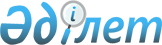 О районном бюджете на 2017-2019 годыРешение Атбасарского районного маслихата Акмолинской области от 23 декабря 2016 года № 6С 7/3. Зарегистрировано Департаментом юстиции Акмолинской области 5 января 2017 года № 5666.
      Сноска. В заголовке и по всему тексту решения и приложениях к решению слова "бюджет района", "бюджета района", "бюджете района" заменины словами "районный бюджет", "районного бюджета", "районном бюджете" решением Атбасарского районного маслихата Акмолинской области от 11.08.2017 № 6С 12/3 (вводится в действие с 01.01.2017).

      Примечание РЦПИ.

      В тексте документа сохранена пунктуация и орфография оригинала.
      В соответствии с пунктом 2 статьи 9 Бюджетного кодекса Республики Казахстан от 4 декабря 2008 года, подпунктом 1) пункта 1 статьи 6 Закона Республики Казахстан от 23 января 2001 года "О местном государственном управлении и самоуправлении в Республике Казахстан", Атбасарский районный маслихат РЕШИЛ:
      1. Утвердить районный бюджет на 2017-2019 годы согласно приложениям 1, 2 и 3 соответственно, в том числе на 2017 год в следующих объемах:
      1) доходы – 5 840 554,1 тысячи тенге, в том числе:
      налоговые поступления – 1 288 393,0 тысячи тенге;
      неналоговые поступления – 9 180,2 тысяч тенге;
      поступления от продажи основного капитала – 105 116,2 тысяч тенге;
      поступления трансфертов – 4 437 864,7 тысяч тенге;
      2) затраты – 5 846 253,9 тысяч тенге;
      3) чистое бюджетное кредитование – 5 536,5 тысяч тенге:
      бюджетные кредиты – 8 977,5 тысяч тенге;
      погашение бюджетных кредитов – 3 441,0 тысяча тенге;
      4) сальдо по операциям с финансовыми активами – 10 550,0 тысяч тенге:
      приобретение финансовых активов – 10 550,0 тысяч тенге;
      поступления от продажи финансовых активов государства – 0 тысяч тенге;
      5) дефицит (профицит) бюджета – -21 786,3 тысяч тенге;
      6) финансирование дефицита (использование профицита) бюджета – 21 786,3 тысяч тенге:
      поступление займов – 8 977,5 тысяч тенге;
      погашение займов – 3 441,0 тысяча тенге;
      используемые остатки бюджетных средств – 16 249,8 тысяч тенге.
      Сноска. Пункт 1 - в редакции решения Атбасарского районного маслихата Акмолинской области от 27.11.2017 № 6С 14/2 (вводится в действие с 01.01.2017).


      2. Учесть, что в районном бюджете на 2017 год предусмотрена субвенция, передаваемая из областного бюджета в сумме 2 118 529,0 тысяч тенге.
      3. Утвердить резерв местного исполнительного органа района на 2017 год в сумме 14 186,4 тысяч тенге.
      Сноска. Пункт 3 - в редакции решения Атбасарского районного маслихата Акмолинской области от 27.11.2017 № 6С 14/2 (вводится в действие с 01.01.2017).


      4. Утвердить бюджетные программы города районного значения, сел и сельских округов, согласно приложениям 4, 5, 6.
      5. Учесть, что в районном бюджете на 2017 год предусмотрены целевые трансферты и бюджетные кредиты из республиканского бюджета, согласно приложению 7.
      6. Учесть, что в районном бюджете на 2017 год предусмотрены целевые трансферты из областного бюджета, согласно приложению 8.
      7. Учесть, что в районном бюджете на 2017 год предусмотрено распределение трансфертов органам местного самоуправления между городом районного значения, селами, сельскими округами, согласно приложению 9.
      8. Утвердить перечень районных бюджетных программ, не подлежащих секвестру в процессе исполнения районного бюджета на 2017 год, согласно приложению 10.
      9. Учесть, что в районном бюджете на 2017 год предусмотрено погашение основного долга по бюджетным кредитам, выделенным в 2010-2016 годах для реализации мер социальной поддержки специалистов в сумме 3 441,0 тысяча тенге.
      10. Учесть, что в районном бюджете на 2017 год предусмотрено вознаграждение по бюджетным кредитам, выделенным из республиканского бюджета на проведение ремонта общего имущества кондоминиума в сумме 32,0 тысяч тенге.
      11. Учесть, что в районном бюджете на 2017 год предусмотрено вознаграждение по бюджетным кредитам, выделенным из республиканского бюджета для реализации мер социальной поддержки специалистов в сумме 5,0 тысяч тенге.
      12. Установить специалистам в области социального обеспечения, образования и культуры, являющихся гражданскими служащими и работающим в сельской местности, повышенные на двадцать пять процентов должностные оклады и тарифные ставки, по сравнению с окладами и ставками гражданских служащих, занимающихся этими видами деятельности в городских условиях.
      13. Настоящее решение вступает в силу со дня государственной регистрации в Департаменте юстиции Акмолинской области и вводится в действие с 1 января 2017 года.
      "СОГЛАСОВАНО"
      23 декабря 2016 года Бюджет района на 2017 год
      Сноска. Приложение 1 - в редакции решения Атбасарского районного маслихата Акмолинской области от 27.11.2017 № 6С 14/2 (вводится в действие с 01.01.2017). Районный бюджет на 2018 год
      Сноска. Приложение 2 - в редакции решения Атбасарского районного маслихата Акмолинской области от 11.08.2017 № 6С 12/3 (вводится в действие с 01.01.2017). Районный бюджет на 2019 год Бюджетные программы города районного значения, сел и сельских округов на 2017 год
      Сноска. Приложение 4 - в редакции решения Атбасарского районного маслихата Акмолинской области от 27.11.2017 № 6С 14/2 (вводится в действие с 01.01.2017). Бюджетные программы города районного значения, сел и сельских округов
на 2018 год
      Сноска. Приложение 5 - в редакции решения Атбасарского районного маслихата Акмолинской области от 28.04.2017 № 6С 10/2 (вводится в действие с 01.01.2017). Бюджетные программы города районного значения, сел и сельских округов на 2019 год
      Сноска. Приложение 6 - в редакции решения Атбасарского районного маслихата Акмолинской области от 28.04.2017 № 6С 10/2 (вводится в действие с 01.01.2017). Целевые трансферты и бюджетные кредиты из республиканского бюджета на 2017 год
      Сноска. Приложение 7 - в редакции решения Атбасарского районного маслихата Акмолинской области от 27.11.2017 № 6С 14/2 (вводится в действие с 01.01.2017). Целевые трансферты из областного бюджета на 2017 год
      Сноска. Приложение 8 - в редакции решения Атбасарского районного маслихата Акмолинской области от 27.11.2017 № 6С 14/2 (вводится в действие с 01.01.2017). Распределение трансфертов органам местного самоуправления между городом районного значения, селами, сельскими округами на 2017 год
      Сноска. Приложение 9 - в редакции решения Атбасарского районного маслихата Акмолинской области от 27.11.2017 № 6С 14/2 (вводится в действие с 01.01.2017). Перечень районных бюджетных программ, не подлежащих секвестру в процессе исполнения районного бюджета на 2017 год
					© 2012. РГП на ПХВ «Институт законодательства и правовой информации Республики Казахстан» Министерства юстиции Республики Казахстан
				
      Председатель сессии
районного маслихата

Аксеитова С.К.

      Секретарь Атбасарского
районного маслихата

Борумбаев Б.А.

      Аким Атбасарского района

А.Н.Никишов
Приложение 1
к решению Атбасарского
районного маслихата
от 23 декабря 2016 года
№ 6С 7/3
Категория
Категория
Категория
Категория
Сумма, тысячи тенге
Класс
Класс
Класс
Сумма, тысячи тенге
Подкласс
Подкласс
Сумма, тысячи тенге
Наименование
Сумма, тысячи тенге
1
2
3
4
5
I. Доходы
5 840 554,1
1
Hалоговые поступления
1 288 393,0
01
Подоходный налог
124 844,3
2
Индивидуальный подоходный налог
124 844,3
03
Социальный налог
561 191,0
1
Социальный налог
561 191,0
04
Налоги на собственность
474 448,6
1
Налоги на имущество
329 436,9
3
Земельный налог
27 962,4
4
Налог на транспортные средства
112 649,3
5
Единый земельный налог
4 400,0
05
Внутренние налоги на товары, работы и услуги
118 386,1
2
Акцизы
6 678,0
3
Поступления за использование природных и других ресурсов
62 666,0
4
Сборы за ведение предпринимательской и профессиональной деятельности 
48 989,1
5
Налог на игорный бизнес
53,0
08
Обязательные платежи, взимаемые за совершение юридически значимых действий и (или) выдачу документов уполномоченными на то государственными органами или должностными лицами
9 523,0
1
Государственная пошлина
9 523,0
2
Неналоговые поступления
9 180,2
01
Доходы от государственной собственности
5 445,1
5
Доходы от аренды имущества, находящегося в государственной собственности
5 347,7
7
Вознаграждения по кредитам, выданным из государственного бюджета
37,0
9
Прочие доходы от государственной собственности
60,4
02
Поступления от реализации товаров (работ, услуг) государственными учреждениями, финансируемыми из государственного бюджета
3,0
1
Поступления от реализации товаров (работ, услуг) государственными учреждениями, финансируемыми из государственного бюджета
3,0
06
Прочие неналоговые поступления
3 732,1
1
Прочие неналоговые поступления
3 732,1
3
Поступление от продажи основного капитала
105 116,2
01
Продажа государственного имущества, закрепленного за государственными учреждениями
1 153,0
1
Продажа государственного имущества, закрепленного за государственными учреждениями
1 153,0
03
Продажа земли и нематериальных активов
103 963,2
1
Продажа земли 
101 704,0
2
Продажа нематериальных активов
2 259,2
4
Поступления трансфертов
4 437 864,7
02
Трансферты из вышестоящих органов государственного управления
4 437 864,7
2
Трансферты из областного бюджета
4 437 864,7
Функциональная группа
Функциональная группа
Функциональная группа
Функциональная группа
Функциональная группа
Сумма, тысячи тенге
Администратор бюджетных программ
Администратор бюджетных программ
Администратор бюджетных программ
Администратор бюджетных программ
Сумма, тысячи тенге
Программа
Программа
Программа
Сумма, тысячи тенге
Наименование
Сумма, тысячи тенге
1
2
3
3
4
5
II. Затраты
5 846 253,9
01
Государственные услуги общего характера
301 168,4
01
112
Аппарат маслихата района (города областного значения)
16 945,3
01
112
001
001
Услуги по обеспечению деятельности маслихата района (города областного значения)
16 769,3
01
112
003
003
Капитальные расходы государственного органа
176,0
01
122
Аппарат акима района (города областного значения)
98 917,2
01
122
001
001
Услуги по обеспечению деятельности акима района (города областного значения)
96 417,2
01
122
003
003
Капитальные расходы государственного органа
2 500,0
01
123
Аппарат акима района в городе, города районного значения, поселка, села, сельского округа
142 126,9
01
123
001
001
Услуги по обеспечению деятельности акима района в городе, города районного значения, поселка, села, сельского округа
139 070,9
01
123
022
022
Капитальные расходы государственного органа
3 056,0
01
459
Отдел экономики и финансов района (города областного значения)
32 163,0
01
459
001
001
Услуги по реализации государственной политики в области формирования и развития экономической политики, государственного планирования, исполнения бюджета и управления коммунальной собственностью района (города областного значения)
27 383,0
01
459
010
010
Приватизация, управление коммунальным имуществом, постприватизационная деятельность и регулирование споров, связанных с этим
529,0
01
459
015
015
Капитальные расходы государственного органа
4 251,0
01
492
Отдел жилищно-коммунального хозяйства, пассажирского транспорта, автомобильных дорог и жилищной инспекции района (города областного значения)
11 016,0
01
492
001
001
Услуги по реализации государственной политики на местном уровне в области жилищно-коммунального хозяйства, пассажирского транспорта, автомобильных дорог и жилищной инспекции
11 016,0
02
Оборона
25 431,6
02
122
Аппарат акима района (города областного значения)
25 431,6
02
122
005
005
Мероприятия в рамках исполнения всеобщей воинской обязанности
2 904,2
02
122
006
006
Предупреждение и ликвидация чрезвычайных ситуаций масштаба района (города областного значения)
22 356,4
02
122
007
007
Мероприятия по профилактике и тушению степных пожаров районного (городского) масштаба, а также пожаров в населенных пунктах, в которых не созданы органы государственной противопожарной службы
171,0
04
Образование
2 542 665,8
04
464
Отдел образования района (города областного значения)
2 539 390,7
04
464
001
001
Услуги по реализации государственной политики на местном уровне в области образования 
9 215,0
04
464
003
003
Общеобразовательное обучение
1 950 983,4
04
464
005
005
Приобретение и доставка учебников, учебно-методических комплексов для государственных учреждений образования района (города областного значения)
66 026,4
04
464
006
006
Дополнительное образование для детей 
100 099,0
04
464
007
007
Проведение школьных олимпиад, внешкольных мероприятий и конкурсов районного (городского) масштаба
1 609,0
04
464
009
009
Обеспечение деятельности организаций дошкольного воспитания и обучения
101 290,0
04
464
015
015
Ежемесячные выплаты денежных средств опекунам (попечителям) на содержание ребенка-сироты (детей-сирот), и ребенка (детей), оставшегося без попечения родителей
28 590,0
04
464
040
040
Реализация государственного образовательного заказа в дошкольных организациях образования
252 012,0
04
464
067
067
Капитальные расходы подведомственных государственных учреждений и организаций
29 565,9
04
467
Отдел строительства района (города областного значения)
3 275,1
04
467
024
024
Строительство и реконструкция объектов начального, основного среднего и общего среднего образования
3 275,1
06
Социальная помощь и социальное обеспечение
400 621,5
06
451
Отдел занятости и социальных программ района (города областного значения)
397 362,5
06
451
001
001
Услуги по реализации государственной политики на местном уровне в области обеспечения занятости и реализации социальных программ для населения
25 168,8
06
451
002
002
Программа занятости
63 712,5
06
451
005
005
Государственная адресная социальная помощь
908,2
06
451
006
006
Оказание жилищной помощи
685,4
06
451
007
007
Социальная помощь отдельным категориям нуждающихся граждан по решениям местных представительных органов
212 205,4
06
451
010
010
Материальное обеспечение детей-инвалидов, воспитывающихся и обучающихся на дому
919,9
06
451
014
014
Оказание социальной помощи нуждающимся гражданам на дому
21 165,4
06
451
016
016
Государственные пособия на детей до 18 лет
4 283,3
06
451
017
017
Обеспечение нуждающихся инвалидов обязательными гигиеническими средствами и предоставление услуг специалистами жестового языка, индивидуальными помощниками в соответствии с индивидуальной программой реабилитации инвалида
8 375,0
06
451
011
011
Оплата услуг по зачислению, выплате и доставке пособий и других социальных выплат
699,0
06
451
023
023
Обеспечение деятельности центров занятости населения
19 604,8
06
451
025
025
Внедрение обусловленной денежной помощи по проекту "Өрлеу"
12 881,0
06
451
050
050
Реализация Плана мероприятий по обеспечению прав и улучшению качества жизни инвалидов в Республике Казахстан на 2012-2018 годы
20 332,5
06
054
Размещение государственного социального заказа в неправительственных организациях
6 421,3
06
464
Отдел образования района (города областного значения)
3 259,0
06
464
030
030
Содержание ребенка (детей), переданного патронатным воспитателям
2 528,0
06
464
031
031
Государственная поддержка по содержанию детей-сирот и детей, оставшихся без попечения родителей, в детских домах семейного типа и приемных семьях
731,0
07
Жилищно-коммунальное хозяйство
1 746 183,0
07
467
Отдел строительства района (города областного значения)
896 022,2
07
467
003
003
Проектирование и (или) строительство, реконструкция жилья коммунального жилищного фонда
56 176,1
07
467
004
004
Проектирование, развитие и (или) обустройство инженерно-коммуникационной инфраструктуры
628 557,1
07
467
058
058
Развитие системы водоснабжения и водоотведения в сельских населенных пунктах
211 289,0
07
492
Отдел жилищно-коммунального хозяйства, пассажирского транспорта, автомобильных дорог и жилищной инспекции района (города областного значения)
850 160,8
07
492
005
005
Снос аварийного и ветхого жилья
43 224,0
07
492
011
011
Обеспечение бесперебойного теплоснабжения малых городов
579 566,0
07
492
016
016
Обеспечение санитарии населенных пунктов
63 958,0
07
492
018
018
Благоустройство и озеленение населенных пунктов
68 098,8
07
492
026
026
Организация эксплуатации тепловых сетей, находящихся в коммунальной собственности районов (городов областного значения)
31 893,0
492
028
028
Развитие коммунального хозяйства
63 421,0
08
Культура, спорт, туризм и информационное пространство
215 141,5
08
455
Отдел культуры и развития языков района (города областного значения)
178 369,2
08
455
001
001
Услуги по реализации государственной политики на местном уровне в области развития языков и культуры
8 355,0
08
455
003
003
Поддержка культурно-досуговой работы
109 019,2
08
455
006
006
Функционирование районных (городских) библиотек
55 151,0
08
455
007
007
Развитие государственного языка и других языков народа Казахстана
5 844,0
08
456
Отдел внутренней политики района (города областного значения)
21 067,3
08
456
001
001
Услуги по реализации государственной политики на местном уровне в области информации, укрепления государственности и формирования социального оптимизма граждан
7 601,3
08
456
002
002
Услуги по проведению государственной информационной политики
9 841,0
08
456
003
003
Реализация мероприятий в сфере молодежной политики
3 625,0
08
465
Отдел физической культуры и спорта района (города областного значения) 
15 705,0
08
465
001
001
Услуги по реализации государственной политики на местном уровне в сфере физической культуры и спорта
6 158,0
08
465
006
006
Проведение спортивных соревнований на районном (города областного значения) уровне
1 940,0
08
465
007
007
Подготовка и участие членов сборных команд района (города областного значения) по различным видам спорта на областных спортивных соревнованиях
7 607,0
09
Топливно-энергетический комплекс и недропользование
275 690,3
09
467
Отдел строительства района (города областного значения)
275 690,3
09
467
009
009
Развитие теплоэнергетической системы
275 690,3
10
Сельское, водное, лесное, рыбное хозяйство, особо охраняемые природные территории, охрана окружающей среды и животного мира, земельные отношения
90 445,3
10
459
Отдел экономики и финансов района (города областного значения)
4 718,4
10
459
099
099
Реализация мер по оказанию социальной поддержки специалистов
4 718,4
10
462
Отдел сельского хозяйства района (города областного значения)
12 244,2
10
462
001
001
Услуги по реализации государственной политики на местном уровне в сфере сельского хозяйства
12 244,2
10
463
Отдел земельных отношений района (города областного значения)
10 332,0
10
463
001
001
Услуги по реализации государственной политики в области регулирования земельных отношений на территории района (города областного значения)
10 332,0
10
473
Отдел ветеринарии района (города областного значения)
63 150,7
10
473
001
001
Услуги по реализации государственной политики на местном уровне в сфере ветеринарии
10 245,0
10
473
007
007
Организация отлова и уничтожения бродячих собак и кошек
1 700,0
10
473
047
047
Возмещение владельцам стоимости обезвреженных (обеззараженных) и переработанных без изъятия животных, продукции и сырья животного происхождения, представляющих опасность для здоровья
животных и человека
1 660,0
10
473
011
011
Проведение противоэпизоотических мероприятий
49 545,7
11
Промышленность, архитектурная, градостроительная и строительная деятельность
15 488,8
11
467
Отдел строительства района (города областного значения)
9 643,0
11
467
001
001
Услуги по реализации государственной политики на местном уровне в области строительства
9 643,0
11
468
Отдел архитектуры и градостроительства района (города областного значения) 
5 845,8
11
468
001
001
Услуги по реализации государственной политики в области архитектуры и градостроительства на местном уровне
5 845,8
12
Транспорт и коммуникации
94 540,7
12
123
Аппарат акима района в городе, города районного значения, поселка, села, сельского округа 
47 500,0
12
123
013
013
Обеспечение функционирования автомобильных дорог в городах районного значения, поселках, селах, сельских округах
47 500,0
12
492
Отдел жилищно-коммунального хозяйства, пассажирского транспорта, автомобильных дорог и жилищной инспекции района (города областного значения)
47 040,7
12
492
020
020
Развитие транспортной инфраструктуры
2 000,0
12
492
023
023
Обеспечение функционирования автомобильных дорог
45 040,7
13
Прочие
38 168,1
13
123
Аппарат акима района в городе, города районного значения, поселка, села, сельского округа 
18 216,6
13
123
040
040
Реализация мер по содействию экономическому развитию регионов в рамках Программы развития регионов до 2020 года
18 216,6
13
459
Отдел экономики и финансов района (города областного значения)
14 186,4
13
459
012
012
Резерв местного исполнительного органа района (города областного значения) 
14 186,4
13
469
Отдел предпринимательства района (города областного значения)
5 765,1
13
469
001
001
Услуги по реализации государственной политики на местном уровне в области развития предпринимательства
5 765,1
14
Обслуживание долга
37,0
14
459
Отдел экономики и финансов района (города областного значения)
37,0
14
459
021
021
Обслуживание долга местных исполнительных органов по выплате вознаграждений и иных платежей по займам из областного бюджета
37,0
15
 Трансферты
100 671,9
15
459
Отдел экономики и финансов района (города областного значения)
100 671,9
15
459
006
006
Возврат неиспользованных (недоиспользованных) целевых трансфертов
10 247,8
15
459
024
024
Целевые текущие трансферты из нижестоящего бюджета на компенсацию потерь вышестоящего бюджета в связи с изменением законодательства
9 568,0
15
459
051
051
Трансферты органам местного самоуправления
80 445,0
15
459
054
054
Возврат сумм неиспользованных (недоиспользованных) целевых трансфертов, выделенных из республиканского бюджета за счет целевого трансферта из Национального фонда Республики Казахстан
411,1
Функциональная группа
Функциональная группа
Функциональная группа
Функциональная группа
Функциональная группа
Сумма, тысячи тенге
Администратор бюджетных программ
Администратор бюджетных программ
Администратор бюджетных программ
Администратор бюджетных программ
Сумма, тысячи тенге
Программа
Программа
Программа
Сумма, тысячи тенге
Наименование
Сумма, тысячи тенге
1
2
3
3
4
5
III. Чистое бюджетное кредитование
5 536,5
Бюджетные кредиты
8 977,5
10
Сельское, водное, лесное, рыбное хозяйство, особо охраняемые природные территории, охрана окружающей среды и животного мира, земельные отношения
8 977,5
10
459
Отдел экономики и финансов района (города областного значения)
8 977,5
10
459
018
018
Бюджетные кредиты для реализации мер социальной поддержки специалистов
8 977,5
Категория
Категория
Категория
Категория
Категория
Сумма, тысячи тенге
Класс
Класс
Класс
Класс
Сумма, тысячи тенге
Подкласс
Подкласс
Подкласс
Сумма, тысячи тенге
Наименование
Сумма, тысячи тенге
1
2
3
3
4
5
Погашение бюджетных кредитов
3 441,0
5
Погашение бюджетных кредитов
3 441,0
5
01
Погашение бюджетных кредитов
3 441,0
5
01
1
1
Погашение бюджетных кредитов, выданных из государственного бюджета
3 441,0
Функциональная группа
Функциональная группа
Функциональная группа
Функциональная группа
Функциональная группа
Сумма, тысячи тенге
Администратор бюджетных программ
Администратор бюджетных программ
Администратор бюджетных программ
Администратор бюджетных программ
Сумма, тысячи тенге
Программа
Программа
Программа
Сумма, тысячи тенге
Наименование
Сумма, тысячи тенге
1
2
3
3
4
5
IV. Сальдо по операциям с финансовыми активами 
10 550,0
Приобретение финансовых активов
10 550,0
13
Прочие
10 550,0
13
492
Отдел жилищно-коммунального хозяйства, пассажирского транспорта, автомобильных дорог и жилищной инспекции района (города областного значения)
10 550,0
13
492
065
065
Формирование или увеличение уставного капитала юридических лиц
10 550,0
Категория
Категория
Категория
Категория
Категория
Сумма, тысячи тенге
Класс
Класс
Класс
Класс
Сумма, тысячи тенге
Подкласс
Подкласс
Подкласс
Сумма, тысячи тенге
Наименование
Сумма, тысячи тенге
1
2
3
3
4
5
Поступления от продажи финансовых активов государства
0
V. Дефицит (профицит) бюджета 
-21 786,3
VI. Финансирование дефицита (использование профицита) бюджета 
21 786,3
Категория
Категория
Категория
Категория
Категория
Сумма, тысячи тенге
Класс
Класс
Класс
Класс
Сумма, тысячи тенге
Подкласс
Подкласс
Подкласс
Сумма, тысячи тенге
Наименование
Сумма, тысячи тенге
1
2
3
3
4
5
Поступление займов
8 977,5
7
Поступление займов
8 977,5
7
01
Внутренние государственные займы
8 977,5
7
01
2
2
Договоры займа
8 977,5
Функциональная группа
Функциональная группа
Функциональная группа
Функциональная группа
Функциональная группа
Сумма, тысячи тенге
Администратор бюджетных программ
Администратор бюджетных программ
Администратор бюджетных программ
Администратор бюджетных программ
Сумма, тысячи тенге
Программа
Программа
Программа
Сумма, тысячи тенге
Наименование
Сумма, тысячи тенге
1
2
3
3
4
5
Погашение займов
3 441,0
16
Погашение займов
3 441,0
16
459
Отдел экономики и финансов района (города областного значения)
3 441,0
16
459
005
005
Погашение долга местного исполнительного органа перед вышестоящим бюджетом
3 441,0
Категория
Категория
Категория
Категория
Категория
Сумма, тысячи тенге
Класс
Класс
Класс
Класс
Сумма, тысячи тенге
Подкласс
Подкласс
Подкласс
Сумма, тысячи тенге
Наименование
Сумма, тысячи тенге
1
2
3
3
4
5
Используемые остатки бюджетных средств
16 249,8
8
Используемые остатки бюджетных средств
16 249,8
8
01
Остатки бюджетных средств
16 249,8
8
01
1
1
Свободные остатки бюджетных средств
16 249,8Приложение 2
к решению Атбасарского районного маслихата
от 23 декабря 2016 года
№ 6С 7/3
Категория
Категория
Категория
Категория
Сумма, тысячи тенге
Класс
Класс
Класс
Сумма, тысячи тенге
Подкласс
Подкласс
Сумма, тысячи тенге
Наименование
Сумма, тысячи тенге
1
2
3
4
5
I. Доходы
4 313 349,0
1
Hалоговые поступления
1 353 154,0
01
Подоходный налог
138 487,0
2
Индивидуальный подоходный налог
138 487,0
03
Социальный налог
632 386,0
1
Социальный налог
632 386,0
04
Налоги на собственность
444 739,0
1
Налоги на имущество
289 474,0
3
Земельный налог
32 267,0
4
Налог на транспортные средства
117 049,0
5
Единый земельный налог
5 949,0
05
Внутренние налоги на товары, работы и услуги
127 448,0
2
Акцизы
8 078,0
3
Поступления за использование природных и других ресурсов
66 426,0
4
Сборы за ведение предпринимательской и профессиональной деятельности
52 854,0
5
Налог на игорный бизнес
90,0
08
Обязательные платежи, взимаемые за совершение юридически значимых действий и (или) выдачу документов уполномоченными на то государственными органами или должностными лицами
10 094,0
1
Государственная пошлина
10 094,0
2
Неналоговые поступления
7 954,0
01
Доходы от государственной собственности
6 386,0
5
Доходы от аренды имущества, находящегося в государственной собственности
6 386,0
02
Поступления от реализации товаров (работ, услуг) государственными учреждениями, финансируемыми из государственного бюджета
3,0
1
Поступления от реализации товаров (работ, услуг) государственными учреждениями, финансируемыми из государственного бюджета
3,0
06
Прочие неналоговые поступления
1 565,0
1
Прочие неналоговые поступления
1 565,0
3
Поступление от продажи основного капитала
25 970,0
01
Продажа государственного имущества, закрепленного за государственными учреждениями
701,0
1
Продажа государственного имущества, закрепленного за государственными учреждениями
701,0
03
Продажа земли и нематериальных активов
25 269,0
1
Продажа земли
25 000,0
2
Продажа нематериальных активов
269,0
4
Поступления трансфертов
2 926 271,0
02
Трансферты из вышестоящих органов государственного управления
2 926 271,0
2
Трансферты из областного бюджета
2 926 271,0
Функциональная группа
Функциональная группа
Функциональная группа
Функциональная группа
Сумма, тысячи тенге
Администратор бюджетных программ
Администратор бюджетных программ
Администратор бюджетных программ
Сумма, тысячи тенге
Программа
Программа
Сумма, тысячи тенге
Наименование
Сумма, тысячи тенге
1
2
3
4
5
II. Затраты
4 313 349,0
01
Государственные услуги общего характера
300 819,0
01
112
Аппарат маслихата района (города областного значения)
17 993,0
01
112
001
Услуги по обеспечению деятельности маслихата района (города областного значения)
17 993,0
01
122
Аппарат акима района (города областного значения)
87 871,0
01
122
001
Услуги по обеспечению деятельности акима района (города областного значения)
87 871,0
01
123
Аппарат акима района в городе, города районного значения, поселка, села, сельского округа
151 768,0
01
123
001
Услуги по обеспечению деятельности акима района в городе, города районного значения, поселка, села, сельского округа
151 768,0
01
459
Отдел экономики и финансов района (города областного значения)
32 002,0
01
459
001
Услуги по реализации государственной политики в области формирования и развития экономической политики, государственного планирования, исполнения бюджета и управления коммунальной собственностью района (города областного значения)
29 170,0
01
459
003
Проведение оценки имущества в целях налогообложения
1 832,0
01
459
010
Приватизация, управление коммунальным имуществом, постприватизационная деятельность и регулирование споров, связанных с этим
1 000,0
01
492
Отдел жилищно-коммунального хозяйства, пассажирского транспорта, автомобильных дорог и жилищной инспекции района (города областного значения)
11 185,0
01
492
001
Услуги по реализации государственной политики на местном уровне в области жилищно-коммунального хозяйства, пассажирского транспорта, автомобильных дорог и жилищной инспекции
11 185,0
02
Оборона
8 239,0
02
122
Аппарат акима района (города областного значения)
8 239,0
02
122
005
Мероприятия в рамках исполнения всеобщей воинской обязанности
2 523,0
02
122
006
Предупреждение и ликвидация чрезвычайных ситуаций масштаба района (города областного значения)
5 535,0
02
122
007
Мероприятия по профилактике и тушению степных пожаров районного (городского) масштаба, а также пожаров в населенных пунктах, в которых не созданы органы государственной противопожарной службы
181,0
04
Образование
2 629 775,0
04
464
Отдел образования района (города областного значения)
2 618 775,0
04
464
001
Услуги по реализации государственной политики на местном уровне в области образования 
9 513,0
04
464
003
Общеобразовательное обучение
2 038 545,0
04
464
006
Дополнительное образование для детей 
107 337,0
04
464
009
Обеспечение деятельности организаций дошкольного воспитания и обучения
106 863,0
04
464
015
Ежемесячные выплаты денежных средств опекунам (попечителям) на содержание ребенка-сироты (детей-сирот), и ребенка (детей), оставшегося без попечения родителей
26 044,0
04
464
040
Реализация государственного образовательного заказа в дошкольных организациях образования
291 129,0
04
464
067
Капитальные расходы подведомственных государственных учреждений и организаций
39 344,0
04
467
Отдел строительства района (города областного значения)
11 000,0
04
467
024
Строительство и реконструкция объектов начального, основного среднего и общего среднего образования
11 000,0
06
Социальная помощь и социальное обеспечение
144 100,0
06
451
Отдел занятости и социальных программ района (города областного значения)
140 311,0
06
451
001
Услуги по реализации государственной политики на местном уровне в области обеспечения занятости и реализации социальных программ для населения
24 656,0
06
451
002
Программа занятости
25 387,0
06
451
005
Государственная адресная социальная помощь
844,0
06
451
006
Оказание жилищной помощи
1 486,0
06
451
007
Социальная помощь отдельным категориям нуждающихся граждан по решениям местных представительных органов
27 122,0
06
451
010
Материальное обеспечение детей-инвалидов, воспитывающихся и обучающихся на дому
1 429,0
06
451
014
Оказание социальной помощи нуждающимся гражданам на дому
23 859,0
06
451
016
Государственные пособия на детей до 18 лет
8 863,0
06
451
017
Обеспечение нуждающихся инвалидов обязательными гигиеническими средствами и предоставление услуг специалистами жестового языка, индивидуальными помощниками в соответствии с индивидуальной программой реабилитации инвалида
5 997,0
06
451
011
Оплата услуг по зачислению, выплате и доставке пособий и других социальных выплат
355,0
06
451
023
Обеспечение деятельности центров занятости населения
18 952,0
06
451
025
Внедрение обусловленной денежной помощи по проекту "Өрлеу"
1 361,0
06
464
Отдел образования района (города областного значения)
3 789,0
06
464
030
Содержание ребенка (детей), переданного патронатным воспитателям
3 789,0
07
Жилищно-коммунальное хозяйство
719 018,0
07
467
Отдел строительства района (города областного значения)
641 892,0
07
467
003
Проектирование и (или) строительство, реконструкция жилья коммунального жилищного фонда
396 000,0
07
467
004
Проектирование, развитие и (или) обустройство инженерно-коммуникационной инфраструктуры
5 000,0
07
467
058
Развитие системы водоснабжения и водоотведения в сельских населенных пунктах
240 892,0
07
492
Отдел жилищно-коммунального хозяйства, пассажирского транспорта, автомобильных дорог и жилищной инспекции района (города областного значения)
77 126,0
07
492
011
Обеспечение бесперебойного теплоснабжения малых городов
77 126,0
08
Культура, спорт, туризм и информационное пространство
200 288,0
08
455
Отдел культуры и развития языков района (города областного значения)
162 862,0
08
455
001
Услуги по реализации государственной политики на местном уровне в области развития языков и культуры
8 965,0
08
455
003
Поддержка культурно-досуговой работы
86 215,0
08
455
006
Функционирование районных (городских) библиотек
61 335,0
08
455
007
Развитие государственного языка и других языков народа Казахстана
6 347,0
08
456
Отдел внутренней политики района (города областного значения)
21 089,0
08
456
001
Услуги по реализации государственной политики на местном уровне в области информации, укрепления государственности и формирования социального оптимизма граждан
7 223,0
08
456
002
Услуги по проведению государственной информационной политики
9 841,0
08
456
003
Реализация мероприятий в сфере молодежной политики
4 025,0
08
465
Отдел физической культуры и спорта района (города областного значения) 
16 337,0
08
465
001
Услуги по реализации государственной политики на местном уровне в сфере физической культуры и спорта
6 650,0
08
465
006
Проведение спортивных соревнований на районном (города областного значения) уровне
1 701,0
08
465
007
Подготовка и участие членов сборных команд района (города областного значения) по различным видам спорта на областных спортивных соревнованиях
7 986,0
10
Сельское, водное, лесное, рыбное хозяйство, особо охраняемые природные территории, охрана окружающей среды и животного мира, земельные отношения
40 523,0
10
459
Отдел экономики и финансов района (города областного значения)
5 506,0
10
459
099
Реализация мер по оказанию социальной поддержки специалистов
5 506,0
10
462
Отдел сельского хозяйства района (города областного значения)
12 898,0
10
462
001
Услуги по реализации государственной политики на местном уровне в сфере сельского хозяйства
12 898,0
10
463
Отдел земельных отношений района (города областного значения)
10 607,0
10
463
001
Услуги по реализации государственной политики в области регулирования земельных отношений на территории района (города областного значения)
10 607,0
10
473
Отдел ветеринарии района (города областного значения)
11 512,0
10
473
001
Услуги по реализации государственной политики на местном уровне в сфере ветеринарии
11 012,0
10
473
007
Организация отлова и уничтожения бродячих собак и кошек
500,0
11
Промышленность, архитектурная, градостроительная и строительная деятельность
15 602,0
11
467
Отдел строительства района (города областного значения)
9 114,0
11
467
001
Услуги по реализации государственной политики на местном уровне в области строительства
9 114,0
11
468
Отдел архитектуры и градостроительства района (города областного значения) 
6 488,0
11
468
001
Услуги по реализации государственной политики в области архитектуры и градостроительства на местном уровне
6 488,0
12
Транспорт и коммуникации
28 182,0
12
492
Отдел жилищно-коммунального хозяйства, пассажирского транспорта, автомобильных дорог и жилищной инспекции района (города областного значения)
28 182,0
12
492
020
Развитие транспортной инфраструктуры
10 160,0
12
492
023
Обеспечение функционирования автомобильных дорог
18 022,0
13
Прочие
41 878,0
13
123
Аппарат акима района в городе, города районного значения, поселка, села, сельского округа 
18 469,0
13
123
040
Реализация мер по содействию экономическому развитию регионов в рамках Программы развития регионов до 2020 года
18 469,0
13
459
Отдел экономики и финансов района (города областного значения)
16 840,0
13
459
012
Резерв местного исполнительного органа района (города областного значения) 
16 840,0
13
469
Отдел предпринимательства района (города областного значения)
6 569,0
13
469
001
Услуги по реализации государственной политики на местном уровне в области развития предпринимательства
6 569,0
15
 Трансферты
184 925,0
15
459
Отдел экономики и финансов района (города областного значения)
184 925,0
15
459
051
Трансферты органам местного самоуправления
184 925,0
Функциональная группа
Функциональная группа
Функциональная группа
Функциональная группа
Сумма, тысячи тенге
Администратор бюджетных программ
Администратор бюджетных программ
Администратор бюджетных программ
Сумма, тысячи тенге
Программа
Программа
Сумма, тысячи тенге
Наименование
Сумма, тысячи тенге
1
2
3
4
5
III. Чистое бюджетное кредитование
0
Бюджетные кредиты
0
Категория
Категория
Категория
Категория
Сумма, тысячи тенге
Класс
Класс
Класс
Сумма, тысячи тенге
Подкласс
Подкласс
Наименование
1
2
3
4
5
Погашение бюджетных кредитов
0
Функциональная группа
Функциональная группа
Функциональная группа
Функциональная группа
Сумма, тысячи тенге
Администратор бюджетных программ
Администратор бюджетных программ
Администратор бюджетных программ
Сумма, тысячи тенге
Программа
Программа
Сумма, тысячи тенге
Наименование
Сумма, тысячи тенге
1
2
3
4
5
IV. Сальдо по операциям с финансовыми активами
0
Приобретение финансовых активов
0
Категория
Категория
Категория
Категория
Сумма, тысячи тенге
Класс
Класс
Класс
Сумма, тысячи тенге
Подкласс
Подкласс
Сумма, тысячи тенге
Наименование
Сумма, тысячи тенге
1
2
3
4
5
Поступления от продажи финансовых активов государства
0
V. Дефицит (профицит) бюджета 
0
VI. Финансирование дефицита (использование профицита) бюджета 
0
Категория
Категория
Категория
Категория
Сумма, тысячи тенге
Класс
Класс
Сумма, тысячи тенге
Подкласс
Подкласс
Сумма, тысячи тенге
Наименование
Сумма, тысячи тенге
1
2
3
4
5
Поступление займов
Поступление займов
0
Функциональная группа
Функциональная группа
Функциональная группа
Функциональная группа
Сумма, тысячи тенге
Администратор бюджетных программ
Администратор бюджетных программ
Администратор бюджетных программ
Сумма, тысячи тенге
Программа
Программа
Сумма, тысячи тенге
Наименование
Сумма, тысячи тенге
1
2
3
4
5
Погашение займов
0
Категория
Категория
Категория
Категория
Сумма, тысячи тенге
Класс
Класс
Класс
Сумма, тысячи тенге
Подкласс
Подкласс
Наименование
1
2
3
4
5
Используемые остатки бюджетных средств
0Приложение 3
к решению Атбасарского районного маслихата
от 23 декабря 2016 года
№ 6С 7/3
Категория
Категория
Категория
Категория
Сумма, тысячи тенге
Класс
Класс
Класс
Сумма, тысячи тенге
Подкласс
Подкласс
Сумма, тысячи тенге
Наименование
Сумма, тысячи тенге
1
2
3
4
5
I. Доходы
3 690 591,0
1
Hалоговые поступления
1 419 195,0
01
Подоходный налог
145 411,0
2
Индивидуальный подоходный налог
145 411,0
03
Социальный налог
664 000,0
1
Социальный налог
664 000,0
04
Налоги на собственность
465 364,0
1
Налоги на имущество
303 948,0
3
Земельный налог
32 267,0
4
Налог на транспортные средства
122 902,0
5
Единый земельный налог
6 247,0
05
Внутренние налоги на товары, работы и услуги
133 821,0
2
Акцизы
8 482,0
3
Поступления за использование природных и других ресурсов
69 747,0
4
Сборы за ведение предпринимательской и профессиональной деятельности 
55 497,0
5
Налог на игорный бизнес
95,0
08
Обязательные платежи, взимаемые за совершение юридически значимых действий и (или) выдачу документов уполномоченными на то государственными органами или должностными лицами
10 599,0
1
Государственная пошлина
10 599,0
2
Неналоговые поступления
8 352,0
01
Доходы от государственной собственности
6 705,0
5
Доходы от аренды имущества, находящегося в государственной собственности
6 705,0
02
Поступления от реализации товаров (работ, услуг) государственными учреждениями, финансируемыми из государственного бюджета
3,0
1
Поступления от реализации товаров (работ, услуг) государственными учреждениями, финансируемыми из государственного бюджета
3,0
06
Прочие неналоговые поступления
1 644,0
1
Прочие неналоговые поступления
1 644,0
3
Поступление от продажи основного капитала
26 019,0
01
Продажа государственного имущества, закрепленного за государственными учреждениями
736,0
1
Продажа государственного имущества, закрепленного за государственными учреждениями
736,0
03
Продажа земли и нематериальных активов
25 283,0
1
Продажа земли 
25 000,0
2
Продажа нематериальных активов
283,0
4
Поступления трансфертов
2 237 025,0
02
Трансферты из вышестоящих органов государственного управления
2 237 025,0
2
Трансферты из областного бюджета
2 237 025,0
Функциональная группа
Функциональная группа
Функциональная группа
Функциональная группа
Сумма, тысячи тенге
Администратор бюджетных программ
Администратор бюджетных программ
Администратор бюджетных программ
Сумма, тысячи тенге
Программа
Программа
Сумма, тысячи тенге
Наименование
Сумма, тысячи тенге
1
2
3
4
5
II. Затраты
3 690 591,0
01
Государственные услуги общего характера
304 938,0
01
112
Аппарат маслихата района (города областного значения)
18 110,0
01
112
001
Услуги по обеспечению деятельности маслихата района (города областного значения)
18 110,0
01
122
Аппарат акима района (города областного значения)
89 179,0
01
122
001
Услуги по обеспечению деятельности акима района (города областного значения)
89 179,0
01
123
Аппарат акима района в городе, города районного значения, поселка, села, сельского округа
153 396,0
01
123
001
Услуги по обеспечению деятельности акима района в городе, города районного значения, поселка, села, сельского округа
153 396,0
01
459
Отдел экономики и финансов района (города областного значения)
32 931,0
01
459
001
Услуги по реализации государственной политики в области формирования и развития экономической политики, государственного планирования, исполнения бюджета и управления коммунальной собственностью района (города областного значения)
29 582,0
01
459
003
Проведение оценки имущества в целях налогообложения
1 924,0
01
459
010
Приватизация, управление коммунальным имуществом, постприватизационная деятельность и регулирование споров, связанных с этим
1 425,0
01
492
Отдел жилищно-коммунального хозяйства, пассажирского транспорта, автомобильных дорог и жилищной инспекции района (города областного значения)
11 322,0
01
492
001
Услуги по реализации государственной политики на местном уровне в области жилищно-коммунального хозяйства, пассажирского транспорта, автомобильных дорог и жилищной инспекции
11 322,0
02
Оборона
8 652,0
02
122
Аппарат акима района (города областного значения)
8 652,0
02
122
005
Мероприятия в рамках исполнения всеобщей воинской обязанности
2 650,0
02
122
006
Предупреждение и ликвидация чрезвычайных ситуаций масштаба района (города областного значения)
5 812,0
02
122
007
Мероприятия по профилактике и тушению степных пожаров районного (городского) масштаба, а также пожаров в населенных пунктах, в которых не созданы органы государственной противопожарной службы
190,0
04
Образование
2 625 027,0
04
464
Отдел образования района (города областного значения)
2 625 027,0
04
464
001
Услуги по реализации государственной политики на местном уровне в области образования 
9 603,0
04
464
003
Общеобразовательное обучение
2 034 842,0
04
464
005
Приобретение и доставка учебников, учебно-методических комплексов для государственных учреждений образования района (города областного значения)
15 000,0
04
464
006
Дополнительное образование для детей 
108 485,0
04
464
009
Обеспечение деятельности организаций дошкольного воспитания и обучения
107 908,0
04
464
015
Ежемесячные выплаты денежных средств опекунам (попечителям) на содержание ребенка-сироты (детей-сирот), и ребенка (детей), оставшегося без попечения родителей
27 346,0
04
464
040
Реализация государственного образовательного заказа в дошкольных организациях образования
291 129,0
04
464
067
Капитальные расходы подведомственных государственных учреждений и организаций
30 714,0
06
Социальная помощь и социальное обеспечение
148 026,0
06
451
Отдел занятости и социальных программ района (города областного значения)
144 093,0
06
451
001
Услуги по реализации государственной политики на местном уровне в области обеспечения занятости и реализации социальных программ для населения
24 821,0
06
451
002
Программа занятости
26 656,0
06
451
005
Государственная адресная социальная помощь
886,0
06
451
006
Оказание жилищной помощи
1 560,0
06
451
007
Социальная помощь отдельным категориям нуждающихся граждан по решениям местных представительных органов
28 478,0
06
451
010
Материальное обеспечение детей-инвалидов, воспитывающихся и обучающихся на дому
1 501,0
06
451
014
Оказание социальной помощи нуждающимся гражданам на дому
24 102,0
06
451
016
Государственные пособия на детей до 18 лет
8 863,0
06
451
017
Обеспечение нуждающихся инвалидов обязательными гигиеническими средствами и предоставление услуг специалистами жестового языка, индивидуальными помощниками в соответствии с индивидуальной программой реабилитации инвалида
5 997,0
06
451
011
Оплата услуг по зачислению, выплате и доставке пособий и других социальных выплат
373,0
06
451
023
Обеспечение деятельности центров занятости населения
19 427,0
06
451
025
Внедрение обусловленной денежной помощи по проекту "Өрлеу"
1 429,0
06
464
Отдел образования района (города областного значения)
3 933,0
06
464
030
Содержание ребенка (детей), переданного патронатным воспитателям
3 933,0
07
Жилищно-коммунальное хозяйство
55 000,0
07
467
Отдел строительства района (города областного значения)
5 000,0
07
467
058
Развитие системы водоснабжения и водоотведения в сельских населенных пунктах
5 000,0
07
492
Отдел жилищно-коммунального хозяйства, пассажирского транспорта, автомобильных дорог и жилищной инспекции района (города областного значения)
50 000,0
07
492
011
Обеспечение бесперебойного теплоснабжения малых городов
50 000,0
08
Культура, спорт, туризм и информационное пространство
203 121,0
08
455
Отдел культуры и развития языков района (города областного значения)
165 058,0
08
455
001
Услуги по реализации государственной политики на местном уровне в области развития языков и культуры
9 070,0
08
455
003
Поддержка культурно-досуговой работы
87 440,0
08
455
006
Функционирование районных (городских) библиотек
62 108,0
08
455
007
Развитие государственного языка и других языков народа Казахстана
6 440,0
08
456
Отдел внутренней политики района (города областного значения)
21 232,0
08
456
001
Услуги по реализации государственной политики на местном уровне в области информации, укрепления государственности и формирования социального оптимизма граждан
7 309,0
08
456
002
Услуги по проведению государственной информационной политики
9 841,0
08
456
003
Реализация мероприятий в сфере молодежной политики
4 082,0
08
465
Отдел физической культуры и спорта района (города областного значения) 
16 831,0
08
465
001
Услуги по реализации государственной политики на местном уровне в сфере физической культуры и спорта
6 724,0
08
465
006
Проведение спортивных соревнований на районном (города областного значения) уровне
1 786,0
08
465
007
Подготовка и участие членов сборных команд района (города областного значения) по различным видам спорта на областных спортивных соревнованиях
8 321,0
10
Сельское, водное, лесное, рыбное хозяйство, особо охраняемые природные территории, охрана окружающей среды и животного мира, земельные отношения
41 369,0
10
459
Отдел экономики и финансов района (города областного значения)
6 015,0
10
459
099
Реализация мер по оказанию социальной поддержки специалистов
6 015,0
10
462
Отдел сельского хозяйства района (города областного значения)
12 919,0
10
462
001
Услуги по реализации государственной политики на местном уровне в сфере сельского хозяйства
12 919,0
10
463
Отдел земельных отношений района (города областного значения)
10 741,0
10
463
001
Услуги по реализации государственной политики в области регулирования земельных отношений на территории района (города областного значения)
10 741,0
10
473
Отдел ветеринарии района (города областного значения)
11 694,0
10
473
001
Услуги по реализации государственной политики на местном уровне в сфере ветеринарии
11 194,0
10
473
007
Организация отлова и уничтожения бродячих собак и кошек
500,0
11
Промышленность, архитектурная, градостроительная и строительная деятельность
15 780,0
11
467
Отдел строительства района (города областного значения)
9 228,0
11
467
001
Услуги по реализации государственной политики на местном уровне в области строительства
9 228,0
11
468
Отдел архитектуры и градостроительства района (города областного значения) 
6 552,0
11
468
001
Услуги по реализации государственной политики в области архитектуры и градостроительства на местном уровне
6 552,0
12
Транспорт и коммуникации
13 059,0
12
492
Отдел жилищно-коммунального хозяйства, пассажирского транспорта, автомобильных дорог и жилищной инспекции района (города областного значения)
13 059,0
12
492
023
Обеспечение функционирования автомобильных дорог
13 059,0
13
Прочие
54 116,0
13
123
Аппарат акима района в городе, города районного значения, поселка, села, сельского округа 
18 469,0
13
123
040
Реализация мер по содействию экономическому развитию регионов в рамках Программы развития регионов до 2020 года
18 469,0
13
459
Отдел экономики и финансов района (города областного значения)
29 000,0
13
459
012
Резерв местного исполнительного органа района (города областного значения) 
29 000,0
13
469
Отдел предпринимательства района (города областного значения)
6 647,0
13
469
001
Услуги по реализации государственной политики на местном уровне в области развития предпринимательства
6 647,0
15
Трансферты
221 503,0
15
459
Отдел экономики и финансов района (города областного значения)
221 503,0
15
459
051
Трансферты органам местного самоуправления
221 503,0
Функциональная группа
Функциональная группа
Функциональная группа
Функциональная группа
Сумма, тысячи тенге
Администратор бюджетных программ
Администратор бюджетных программ
Администратор бюджетных программ
Сумма, тысячи тенге
Программа
Программа
Сумма, тысячи тенге
Наименование
Сумма, тысячи тенге
1
2
3
4
5
III. Чистое бюджетное кредитование
0
Бюджетные кредиты
0
Категория
Категория
Категория
Категория
Сумма, тысячи тенге
Класс
Класс
Класс
Сумма, тысячи тенге
Подкласс
Подкласс
Сумма, тысячи тенге
Наименование
Сумма, тысячи тенге
1
2
3
4
5
Погашение бюджетных кредитов
0
Функциональная группа
Функциональная группа
Функциональная группа
Функциональная группа
Сумма, тысячи тенге
Администратор бюджетных программ
Администратор бюджетных программ
Администратор бюджетных программ
Сумма, тысячи тенге
Программа
Программа
Сумма, тысячи тенге
Наименование
Сумма, тысячи тенге
1
2
3
4
5
IV. Сальдо по операциям с финансовыми активами 
0
Приобретение финансовых активов
0
Категория
Категория
Категория
Категория
Сумма, тысячи тенге
Класс
Класс
Класс
Сумма, тысячи тенге
Подкласс
Подкласс
Сумма, тысячи тенге
Наименование
Сумма, тысячи тенге
1
2
3
4
5
Поступления от продажи финансовых активов государства
0
V. Дефицит (профицит) бюджета 
0
VI. Финансирование дефицита (использование профицита) бюджета
0
Категория
Категория
Категория
Категория
Сумма, тысячи тенге
Класс
Класс
Класс
Сумма, тысячи тенге
Подкласс
Подкласс
Сумма, тысячи тенге
Наименование
Сумма, тысячи тенге
1
2
3
4
5
Поступление займов
0
Функциональная группа
Функциональная группа
Функциональная группа
Функциональная группа
Сумма, тысячи тенге
Администратор бюджетных программ
Администратор бюджетных программ
Администратор бюджетных программ
Сумма, тысячи тенге
Программа
Программа
Сумма, тысячи тенге
Наименование
Сумма, тысячи тенге
1
2
3
4
5
Погашение займов
0
Категория
Категория
Категория
Категория
Сумма, тысячи тенге
Класс
Класс
Класс
Сумма, тысячи тенге
Подкласс
Подкласс
Сумма, тысячи тенге
Наименование
Сумма, тысячи тенге
1
2
3
4
5
Используемые остатки бюджетных средств
0Приложение 4
к решению Атбасарского
районного маслихата
от 23 декабря 2016 года
№ 6С 7/3
Функциональная группа
Функциональная группа
Функциональная группа
Функциональная группа
Сумма, тысячи тенге
Администратор бюджетных программ
Администратор бюджетных программ
Администратор бюджетных программ
Сумма, тысячи тенге
Программа
Программа
Сумма, тысячи тенге
Наименование
1
2
3
4
5
Всего
207 843,5
01
Государственные услуги общего характера
142 126,9
01
123
Аппарат акима села Борисовка Атбасарского района
6 625,1
01
123
001
Услуги по обеспечению деятельности акима района в городе, города районного значения, поселка, села, сельского округа
6 625,1
01
123
Аппарат акима села Есенгельды Атбасарского района
8 261,5
01
123
001
Услуги по обеспечению деятельности акима района в городе, города районного значения, поселка, села, сельского округа
8 261,5
01
123
Аппарат акима Макеевского сельского округа Атбасарского района
7 465,4
01
123
001
Услуги по обеспечению деятельности акима района в городе, города районного значения, поселка, села, сельского округа
7 465,4
01
123
Аппарат акима Мариновского сельского округа Атбасарского района
10 805,3
01
123
001
Услуги по обеспечению деятельности акима района в городе, города районного значения, поселка, села, сельского округа
10 805,3
01
123
Аппарат акима сельского округа Бастау Атбасарского района
8 607,6
01
123
001
Услуги по обеспечению деятельности акима района в городе, города районного значения, поселка, села, сельского округа
8 607,6
01
123
Аппарат акима села Новосельское Атбасарского района
8 713,6
01
123
001
Услуги по обеспечению деятельности акима района в городе, города районного значения, поселка, села, сельского округа
8 713,6
01
123
Аппарат акима сельского округа Акана Курманова Атбасарского района
7 938,2
01
123
001
Услуги по обеспечению деятельности акима района в городе, города районного значения, поселка, села, сельского округа
7 938,2
01
123
Аппарат акима Покровского сельского округа Атбасарского района
7 507,1
01
123
001
Услуги по обеспечению деятельности акима района в городе, города районного значения, поселка, села, сельского округа
7 507,1
01
123
Аппарат акима Полтавского сельского округа Атбасарского района
7 438,0
01
123
001
Услуги по обеспечению деятельности акима района в городе, города районного значения, поселка, села, сельского округа
7 438,0
01
123
Аппарат акима села Сепе Атбасарского района
10 698,7
01
123
001
Услуги по обеспечению деятельности акима района в городе, города районного значения, поселка, села, сельского округа
7 642,7
01
123
022
Капитальные расходы государственного органа
3 056,0
01
123
Аппарат акима Сергеевского сельского округа Атбасарского района
9 232,7
01
123
001
Услуги по обеспечению деятельности акима района в городе, города районного значения, поселка, села, сельского округа
9 232,7
01
123
Аппарат акима села Сочинское Атбасарского района
7 983,0
01
123
001
Услуги по обеспечению деятельности акима района в городе, города районного значения, поселка, села, сельского округа
7 983,0
01
123
Аппарат акима Тельманского сельского округа Атбасарского района
7 151,0
01
123
001
Услуги по обеспечению деятельности акима района в городе, города районного значения, поселка, села, сельского округа
7 151,0
01
123
Аппарат акима Шункыркольского сельского округа Атбасарского района
8 216,5
01
123
001
Услуги по обеспечению деятельности акима района в городе, города районного значения, поселка, села, сельского округа
8 216,5
01
123
Аппарат акима Ярославского сельского округа Атбасарского района
8 201,2
01
123
001
Услуги по обеспечению деятельности акима района в городе, города районного значения, поселка, села, сельского округа
8 201,2
01
123
Аппарат акима города Атбасар Атбасарского района
17 282,0
01
123
001
Услуги по обеспечению деятельности акима района в городе, города районного значения, поселка, села, сельского округа
17 282,0
12
Транспорт и коммуникации
47 500,0
12
123
Аппарат акима города Атбасар Атбасарского района
47 500,0
12
123
013
Обеспечение функционирования автомобильных дорог в городах районного значения, поселках, селах, сельских округах
47 500,0
13
Прочие
18 216,6
13
123
Аппарат акима села Борисовка Атбасарского района
1 052,0
13
123
040
Реализация мер по содействию экономическому развитию регионов в рамках Программы развития регионов до 2020 года
1 052,0
13
123
Аппарат акима села Есенгельды Атбасарского района
799,0
13
123
040
Реализация мер по содействию экономическому развитию регионов в рамках Программы развития регионов до 2020 года
799,0
13
123
Аппарат акима Макеевского сельского округа Атбасарского района
865,0
13
123
040
Реализация мер по содействию экономическому развитию регионов в рамках Программы развития регионов до 2020 года
865,0
13
123
Аппарат акима Мариновского сельского округа Атбасарского района
3 740,0
13
123
040
Реализация мер по содействию экономическому развитию регионов в рамках Программы развития регионов до 2020 года
3 740,0
13
123
Аппарат акима сельского округа Бастау Атбасарского района
1 398,6
13
123
040
Реализация мер по содействию экономическому развитию регионов в рамках Программы развития регионов до 2020 года
1 398,6
13
123
Аппарат акима села Новосельское Атбасарского района
1 035,0
13
123
040
Реализация мер по содействию экономическому развитию регионов в рамках Программы развития регионов до 2020 года
1 035,0
13
123
Аппарат акима сельского округа Акана Курманова Атбасарского района
1 114,0
13
123
040
Реализация мер по содействию экономическому развитию регионов в рамках Программы развития регионов до 2020 года
1 114,0
13
123
Аппарат акима Покровского сельского округа Атбасарского района
1 170,0
13
123
040
Реализация мер по содействию экономическому развитию регионов в рамках Программы развития регионов до 2020 года
1 170,0
13
123
Аппарат акима Полтавского сельского округа Атбасарского района
1 020,0
13
123
040
Реализация мер по содействию экономическому развитию регионов в рамках Программы развития регионов до 2020 года
1 020,0
13
123
Аппарат акима села Сепе Атбасарского района
445,0
13
123
040
Реализация мер по содействию экономическому развитию регионов в рамках Программы развития регионов до 2020 года
445,0
13
123
Аппарат акима Сергеевского сельского округа Атбасарского района
1 440,0
13
123
040
Реализация мер по содействию экономическому развитию регионов в рамках Программы развития регионов до 2020 года
1 440,0
13
123
Аппарат акима села Сочинское Атбасарского района
815,0
13
123
040
Реализация мер по содействию экономическому развитию регионов в рамках Программы развития регионов до 2020 года
815,0
13
123
Аппарат акима Тельманского сельского округа Атбасарского района
1 091,0
13
123
040
Реализация мер по содействию экономическому развитию регионов в рамках Программы развития регионов до 2020 года
1 091,0
13
123
Аппарат акима Шункыркольского сельского округа Атбасарского района
587,0
13
123
040
Реализация мер по содействию экономическому развитию регионов в рамках Программы развития регионов до 2020 года
587,0
13
123
Аппарат акима Ярославского сельского округа Атбасарского района
1 645,0
13
123
040
Реализация мер по содействию экономическому развитию регионов в рамках Программы развития регионов до 2020 года
1 645,0Приложение 5
к решению Атбасарского
районного маслихата
от 23 декабря 2016 года
№ 6С 7/3
Функциональная группа
Функциональная группа
Функциональная группа
Функциональная группа
Сумма, тысячи тенге
Администратор бюджетных программ
Администратор бюджетных программ
Администратор бюджетных программ
Сумма, тысячи тенге
Программа
Программа
Сумма, тысячи тенге
Наименование
Сумма, тысячи тенге
1
2
3
4
5
Всего
170 237,0
01
Государственные услуги общего характера
151 768,0
01
123
Аппарат акима села Борисовка Атбасарского района
7 124,0
01
123
001
Услуги по обеспечению деятельности акима района в городе, города районного значения, поселка, села, сельского округа
7 124,0
01
123
Аппарат акима села Есенгельды Атбасарского района
8 700,0
01
123
001
Услуги по обеспечению деятельности акима района в городе, города районного значения, поселка, села, сельского округа
8 700,0
01
123
Аппарат акима Макеевского сельского округа Атбасарского района
8 138,0
01
123
001
Услуги по обеспечению деятельности акима района в городе, города районного значения, поселка, села, сельского округа
8 138,0
01
123
Аппарат акима Мариновского сельского округа Атбасарского района
11 752,0
01
123
001
Услуги по обеспечению деятельности акима района в городе, города районного значения, поселка, села, сельского округа
11 752,0
01
123
Аппарат акима сельского округа Бастау Атбасарского района
9 348,0
01
123
001
Услуги по обеспечению деятельности акима района в городе, города районного значения, поселка, села, сельского округа
9 348,0
01
123
Аппарат акима села Новосельское Атбасарского района
9 466,0
01
123
001
Услуги по обеспечению деятельности акима района в городе, города районного значения, поселка, села, сельского округа
9 466,0
01
123
Аппарат акима сельского округа Акана Курманова Атбасарского района
8 568,0
01
123
001
Услуги по обеспечению деятельности акима района в городе, города районного значения, поселка, села, сельского округа
8 568,0
01
123
Аппарат акима Покровского сельского округа Атбасарского района
8 163,0
01
123
001
Услуги по обеспечению деятельности акима района в городе, города районного значения, поселка, села, сельского округа
8 163,0
01
123
Аппарат акима Полтавского сельского округа Атбасарского района
8 047,0
01
123
001
Услуги по обеспечению деятельности акима района в городе, города районного значения, поселка, села, сельского округа
8 047,0
01
123
Аппарат акима села Сепе Атбасарского района
8 170,0
01
123
001
Услуги по обеспечению деятельности акима района в городе, города районного значения, поселка, села, сельского округа
8 170,0
01
123
Аппарат акима Сергеевского сельского округа Атбасарского района
10 229,0
01
123
001
Услуги по обеспечению деятельности акима района в городе, города районного значения, поселка, села, сельского округа
10 229,0
01
123
Аппарат акима села Сочинское Атбасарского района
8 581,0
01
123
001
Услуги по обеспечению деятельности акима района в городе, города районного значения, поселка, села, сельского округа
8 581,0
01
123
Аппарат акима Тельманского сельского округа Атбасарского района
8 386,0
01
123
001
Услуги по обеспечению деятельности акима района в городе, города районного значения, поселка, села, сельского округа
8 386,0
01
123
Аппарат акима Шункыркольского сельского округа Атбасарского района
8 872,0
01
123
001
Услуги по обеспечению деятельности акима района в городе, города районного значения, поселка, села, сельского округа
8 872,0
01
123
Аппарат акима Ярославского сельского округа Атбасарского района
9 767,0
01
123
001
Услуги по обеспечению деятельности акима района в городе, города районного значения, поселка, села, сельского округа
9 767,0
01
123
Аппарат акима города Атбасар Атбасарского района
18 457,0
01
123
001
Услуги по обеспечению деятельности акима района в городе, города районного значения, поселка, села, сельского округа
18 457,0
13
Прочие
18 469,0
13
123
Аппарат акима села Борисовка Атбасарского района
1 052,0
13
123
040
Реализация мер по содействию экономическому развитию регионов в рамках Программы развития регионов до 2020 года
1 052,0
13
123
Аппарат акима села Есенгельды Атбасарского района
799,0
13
123
040
Реализация мер по содействию экономическому развитию регионов в рамках Программы развития регионов до 2020 года
799,0
13
123
Аппарат акима Макеевского сельского округа Атбасарского района
865,0
13
123
040
Реализация мер по содействию экономическому развитию регионов в рамках Программы развития регионов до 2020 года
865,0
13
123
Аппарат акима Мариновского сельского округа Атбасарского района
3 740,0
13
123
040
Реализация мер по содействию экономическому развитию регионов в рамках Программы развития регионов до 2020 года
3 740,0
13
123
Аппарат акима сельского округа Бастау Атбасарского района
1 474,0
13
123
040
Реализация мер по содействию экономическому развитию регионов в рамках Программы развития регионов до 2020 года
1 474,0
13
123
Аппарат акима села Новосельское Атбасарского района
1 035,0
13
123
040
Реализация мер по содействию экономическому развитию регионов в рамках Программы развития регионов до 2020 года
1 035,0
13
123
Аппарат акима сельского округа Акана Курманова Атбасарского района
1 114,0
13
123
040
Реализация мер по содействию экономическому развитию регионов в рамках Программы развития регионов до 2020 года
1 114,0
13
123
Аппарат акима Покровского сельского округа Атбасарского района
1 233,0
13
123
040
Реализация мер по содействию экономическому развитию регионов в рамках Программы развития регионов до 2020 года
1 233,0
13
123
Аппарат акима Полтавского сельского округа Атбасарского района
1 020,0
13
123
040
Реализация мер по содействию экономическому развитию регионов в рамках Программы развития регионов до 2020 года
1 020,0
13
123
Аппарат акима села Сепе Атбасарского района
445,0
13
123
040
Реализация мер по содействию экономическому развитию регионов в рамках Программы развития регионов до 2020 года
445,0
13
123
Аппарат акима Сергеевского сельского округа Атбасарского района
1 554,0
13
123
040
Реализация мер по содействию экономическому развитию регионов в рамках Программы развития регионов до 2020 года
1 554,0
13
123
Аппарат акима села Сочинское Атбасарского района
815,0
13
123
040
Реализация мер по содействию экономическому развитию регионов в рамках Программы развития регионов до 2020 года
815,0
13
123
Аппарат акима Тельманского сельского округа Атбасарского района
1 091,0
13
123
040
Реализация мер по содействию экономическому развитию регионов в рамках Программы развития регионов до 2020 года
1 091,0
13
123
Аппарат акима Шункыркольского сельского округа Атбасарского района
587,0
13
123
040
Реализация мер по содействию экономическому развитию регионов в рамках Программы развития регионов до 2020 года
587,0
13
123
Аппарат акима Ярославского сельского округа Атбасарского района
1 645,0
13
123
040
Реализация мер по содействию экономическому развитию регионов в рамках Программы развития регионов до 2020 года
1 645,0Приложение 6
к решению Атбасарского
районного маслихата
от 23 декабря 2016 года
№ 6С 7/3
Функциональная группа
Функциональная группа
Функциональная группа
Функциональная группа
Сумма, тысячи тенге
Администратор бюджетных программ
Администратор бюджетных программ
Администратор бюджетных программ
Сумма, тысячи тенге
Программа
Программа
Сумма, тысячи тенге
Наименование
Сумма, тысячи тенге
1
2
3
4
5
Всего
171 865,0
01
Государственные услуги общего характера
153 396,0
01
123
Аппарат акима села Борисовка Атбасарского района
7 199,0
01
123
001
Услуги по обеспечению деятельности акима района в городе, города районного значения, поселка, села, сельского округа
7 199,0
01
123
Аппарат акима села Есенгельды Атбасарского района
8 788,0
01
123
001
Услуги по обеспечению деятельности акима района в городе, города районного значения, поселка, села, сельского округа
8 788,0
01
123
Аппарат акима Макеевского сельского округа Атбасарского района
8 192,0
01
123
001
Услуги по обеспечению деятельности акима района в городе, города районного значения, поселка, села, сельского округа
8 192,0
01
123
Аппарат акима Мариновского сельского округа Атбасарского района
11 854,0
01
123
001
Услуги по обеспечению деятельности акима района в городе, города районного значения, поселка, села, сельского округа
11 854,0
01
123
Аппарат акима сельского округа Бастау Атбасарского района
9 435,0
01
123
001
Услуги по обеспечению деятельности акима района в городе, города районного значения, поселка, села, сельского округа
9 435,0
01
123
Аппарат акима села Новосельское Атбасарского района
9 605,0
01
123
001
Услуги по обеспечению деятельности акима района в городе, города районного значения, поселка, села, сельского округа
9 605,0
01
123
Аппарат акима сельского округа Акана Курманова Атбасарского района
8 641,0
01
123
001
Услуги по обеспечению деятельности акима района в городе, города районного значения, поселка, села, сельского округа
8 641,0
01
123
Аппарат акима Покровского сельского округа Атбасарского района
8 246,0
01
123
001
Услуги по обеспечению деятельности акима района в городе, города районного значения, поселка, села, сельского округа
8 246,0
01
123
Аппарат акима Полтавского сельского округа Атбасарского района
8 137,0
01
123
001
Услуги по обеспечению деятельности акима района в городе, города районного значения, поселка, села, сельского округа
8 137,0
01
123
Аппарат акима села Сепе Атбасарского района
8 268,0
01
123
001
Услуги по обеспечению деятельности акима района в городе, города районного значения, поселка, села, сельского округа
8 268,0
01
123
Аппарат акима Сергеевского сельского округа Атбасарского района
10 340,0
01
123
001
Услуги по обеспечению деятельности акима района в городе, города районного значения, поселка, села, сельского округа
10 340,0
01
123
Аппарат акима села Сочинское Атбасарского района
8 717,0
01
123
001
Услуги по обеспечению деятельности акима района в городе, города районного значения, поселка, села, сельского округа
8 717,0
01
123
Аппарат акима Тельманского сельского округа Атбасарского района
8 521,0
01
123
001
Услуги по обеспечению деятельности акима района в городе, города районного значения, поселка, села, сельского округа
8 521,0
01
123
Аппарат акима Шункыркольского сельского округа Атбасарского района
8 953,0
01
123
001
Услуги по обеспечению деятельности акима района в городе, города районного значения, поселка, села, сельского округа
8 953,0
01
123
Аппарат акима Ярославского сельского округа Атбасарского района
9 880,0
01
123
001
Услуги по обеспечению деятельности акима района в городе, города районного значения, поселка, села, сельского округа
9 880,0
01
123
Аппарат акима города Атбасар Атбасарского района
18 620,0
01
123
001
Услуги по обеспечению деятельности акима района в городе, города районного значения, поселка, села, сельского округа
18 620,0
13
Прочие
18 469,0
13
123
Аппарат акима села Борисовка Атбасарского района
1 052,0
13
123
040
Реализация мер по содействию экономическому развитию регионов в рамках Программы развития регионов до 2020 года
1 052,0
13
123
Аппарат акима села Есенгельды Атбасарского района
799,0
13
123
040
Реализация мер по содействию экономическому развитию регионов в рамках Программы развития регионов до 2020 года
799,0
13
123
Аппарат акима Макеевского сельского округа Атбасарского района
865,0
13
123
040
Реализация мер по содействию экономическому развитию регионов в рамках Программы развития регионов до 2020 года
865,0
13
123
Аппарат акима Мариновского сельского округа Атбасарского района
3 740,0
13
123
040
Реализация мер по содействию экономическому развитию регионов в рамках Программы развития регионов до 2020 года
3 740,0
13
123
Аппарат акима сельского округа Бастау Атбасарского района
1 474,0
13
123
040
Реализация мер по содействию экономическому развитию регионов в рамках Программы развития регионов до 2020 года
1 474,0
13
123
Аппарат акима села Новосельское Атбасарского района
1 035,0
13
123
040
Реализация мер по содействию экономическому развитию регионов в рамках Программы развития регионов до 2020 года
1 035,0
13
123
Аппарат акима сельского округа Акана Курманова Атбасарского района
1 114,0
13
123
040
Реализация мер по содействию экономическому развитию регионов в рамках Программы развития регионов до 2020 года
1 114,0
13
123
Аппарат акима Покровского сельского округа Атбасарского района
1 233,0
13
123
040
Реализация мер по содействию экономическому развитию регионов в рамках Программы развития регионов до 2020 года
1 233,0
13
123
Аппарат акима Полтавского сельского округа Атбасарского района
1 020,0
13
123
040
Реализация мер по содействию экономическому развитию регионов в рамках Программы развития регионов до 2020 года
1 020,0
13
123
Аппарат акима села Сепе Атбасарского района
445,0
13
123
040
Реализация мер по содействию экономическому развитию регионов в рамках Программы развития регионов до 2020 года
445,0
13
123
Аппарат акима Сергеевского сельского округа Атбасарского района
1 554,0
13
123
040
Реализация мер по содействию экономическому развитию регионов в рамках Программы развития регионов до 2020 года
1 554,0
13
123
Аппарат акима села Сочинское Атбасарского района
815,0
13
123
040
Реализация мер по содействию экономическому развитию регионов в рамках Программы развития регионов до 2020 года
815,0
13
123
Аппарат акима Тельманского сельского округа Атбасарского района
1 091,0
13
123
040
Реализация мер по содействию экономическому развитию регионов в рамках Программы развития регионов до 2020 года
1 091,0
13
123
Аппарат акима Шункыркольского сельского округа Атбасарского района
587,0
13
123
040
Реализация мер по содействию экономическому развитию регионов в рамках Программы развития регионов до 2020 года
587,0
13
123
Аппарат акима Ярославского сельского округа Атбасарского района
1 645,0
13
123
040
Реализация мер по содействию экономическому развитию регионов в рамках Программы развития регионов до 2020 года
1 645,0Приложение 7
к решению Атбасарского
районного маслихата
от 23 декабря 2016 года
№ 6С 7/3
Наименование
Сумма, тысячи тенге
Целевые трансферты на развитие
949 862,0
на реконструкцию водопроводных сетей и сооружений села Садовое
184 616,0
на строительство наружных инженерных сетей и обустройства к четырнадцати сорокапятиквартирным жилым домам в микрорайне № 1 города Атбасар Атбасарского района, сети электроснабжения
248 121,0
на строительство наружных инженерных сетей и обустройства к четырнадцати сорокапятиквартирным жилым домам в микрорайне №1 города Атбасар Атбасарского района, сети теплоснабжения, в том числе:
130 051,0
за счет целевого трансферта из Национального фонда Республики Казахстан
130 051,0
на строительство наружных инженерных сетей и обустройства к четырнадцати сорокапятиквартирным жилым домам в микрорайоне № 1 города Атбасар Атбасарского района, сети связи, в том числе:
12 088,0
за счет целевого трансферта из Национального фонда Республики Казахстан
12 088,0
на строительство наружных инженерных сетей и обустройства к четырнадцати сорокапятиквартирным жилым домам в микрорайоне № 1 города Атбасар Атбасарского района, сети водоснабжения и водоотведения, в том числе:
374 986,0
за счет целевого трансферта из Национального фонда Республики Казахстан
374 986,0
Целевые текущие трансферты
58 857,8
на развитие рынка труда, в том числе: 
19 909,0
на частичное субсидирование заработной платы
6 295,0
на молодежную практику
13 614,0
на размещение государственного социального заказа в неправительственных организациях, в том числе:
6 421,3
на оказание специальных социальных услуг престарелым и инвалидам в условиях полустационара и в условиях на дому
6 421,3
на размещение государственного социального заказа на развитие служб "Инватакси"
404,0
на внедрение обусловленной денежной помощи по проекту "Өрлеу"
10 877,0
на увеличение норм обеспечения инвалидов обязательными гигиеническими средствами
13 562,5
 на расширение перечня технических вспомогательных (компенсаторных) средств
2 814,0
на доплату учителям, прошедшим стажировку по языковым курсам
1 901,0
на доплату учителям за замещение на период обучения основного сотрудника
2 969,0
Бюджетные кредиты
8 977,5
для реализации мер социальной поддержки специалистов
8 977,5Приложение 8
к решению Атбасарского
районного маслихата
от 23 декабря 2016 года
№ 6С 7/3
Наименование
Сумма, тысячи тенге
Целевые трансферты на развитие
250 044,6
на разработку проектно-сметной документации с проведением комплексной вневедомственной экспертизы на строительство инженерно-коммуникационной инфраструктуры в северной части (на участке площадью 10,5 гектаров) в городе Атбасар
5 338,7
на реконструкцию водопроводных сетей и сооружений села Садовое
20 513,0
на реконструкцию подземного трубопровода теплоснабжения, пересекающего улицу Валиханова в городе Атбасар
6 728,0
на реконструкцию сети теплоснабжения над железнодорожной магистралью города Атбасар
56 693,0
на увеличение уставного капитала государственного коммунального предприятия на праве хозяйственного ведения "Атбасар су" при акимате Атбасарского района
9 072,0
на разработку проектно-сметной документации на строительство блок-модульной котельной с инженерными сетями для Родионовской основной школы в селе Родионовка Атбасарского района
3 275,1
на привязку проектно-сметной документации на строительство двенадцати сорокапятиквартирных жилых домов в городе Атбасар Атбасарского района
42 611,1
на разработку проектно-сметной документации с проведением экспертизы на строительство инженерно-коммуникационной инфраструктуры к сорокапятиквартирным жилым домам в городе Атбасар Атбасарского района
20 784,9
на строительство наружных инженерных сетей и обустройства к четырнадцати сорокапятиквартирным жилым домам в микрорайне №1 города Атбасар Атбасарского района, сети теплоснабжения
14 449,9
на строительство наружных инженерных сетей и обустройства к четырнадцати сорокапятиквартирным жилым домам в микрорайоне № 1 города Атбасар Атбасарского района, сети связи
1 343,5
на строительство наружных инженерных сетей и обустройства к четырнадцати сорокапятиквартирным жилым домам в микрорайоне № 1 города Атбасар Атбасарского района, сети водоснабжения и водоотведения
41 666,1
на строительство наружных инженерных сетей и обустройства к четырнадцати сорокапятиквартирным жилым домам в микрорайне № 1 города Атбасар Атбасарского района, сети электроснабжения
27 569,3
Целевые текущие трансферты
1 060 571,3
на проведение мероприятий по государственному языку для учащихся школ некоренной национальности
1 609,0
на текущий ямочный ремонт улично-дорожный сети города Атбасар
47 500,0
 на проведение противоэпизоотических мероприятий
49 545,7
на возмещение стоимости сельскохозяйственных животных (крупного и мелкого рогатого скота) больных бруцеллезом направляемых на санитарный убой
1 660,0
на текущий ремонт помещений в здании Мариновского сельского Дома культуры в селе Мариновка
8 991,4
на текущий ремонт помещений в здании Дома культуры в селе Тельмана
3 459,0
на текущий ремонт помещений в здании Полтавского сельского Дома культуры в селе Полтавка
10 133,8
на текущий ремонт помещений в здании Дома культуры, расположенного по адресу: улица Стадионная, дом № 2 в селе Шуйское Макеевского сельского округа
3 111,0
на размещение государственного социального заказа на развитие служб "Инватакси"
3 552,0
на завершение отопительного сезона теплоснабжающим предприятиям
85 000,0
на подготовку к отопительному сезону теплоснабжающим предприятиям
353 393,0
на приобретение и доставку учебников для школ
38 862,4
на реализацию краткосрочного профессионального обучения
23 328,5
на благоустройство города Атбасар
43 098,8
на обеспечение санитарии города Атбасар
63 958,0
на снос аварийного и ветхого жилья в городе Атбасар
43 224,0
на обеспечение бесперебойного теплоснабжения города Атбасар
53 066,0
на текущий ремонт дорог Атбасарского района
10 040,7
на разработку проектно-сметной документации с проведением вневедомственной комплексной экспертизы на проведение капитального ремонта первого этажа и подвала, благоустройство прилегающей к зданию территории здания средней школы № 1 города Атбасар
5 438,6
на разработку проектно-сметной документации на капитальный ремонт зданий "Загородного оздоровительного комплекса "Ишим" при отделе образования Атбасарского района" и прилегающих к зданиям территорий в селе Сергеевка
4 938,0
на обучение педагогов школ на семинарах по превенции суицидов
1 724,8
на выплату единовременного пособия отдельным категориям граждан
187 791,6
на проведение обследования жилых домов, подвергшихся подтоплению в период паводка
17 145,0Приложение 9
к решению Атбасарского районного маслихата
от 23 декабря 2016 года
№ 6С 7/3
Наименование
Сумма, тысячи тенге
1
2
Всего
80 445,0
Аппарат акима села Борисовка Атбасарского района
400,0
Аппарат акима села Есенгельды Атбасарского района
950,0
Аппарат акима Макеевского сельского округа Атбасарского района
400,0
Аппарат акима Мариновского сельского округа Атбасарского района
771,0
Аппарат акима сельского округа Бастау Атбасарского района
500,0
Аппарат акима села Новосельское Атбасарского района
400,0
Аппарат акима сельского округа Акана Курманова Атбасарского района
1 050,0
Аппарат акима Покровского сельского округа Атбасарского района
500,0
Аппарат акима Полтавского сельского округа Атбасарского района
459,0
Аппарат акима села Сепе Атбасарского района
195,0
Аппарат акима Сергеевского сельского округа Атбасарского района
500,0
Аппарат акима села Сочинское Атбасарского района
740,0
Аппарат акима Тельманского сельского округа Атбасарского района
780,0
Аппарат акима Шункыркольского сельского округа Атбасарского района
410,0
Аппарат акима Ярославского сельского округа Атбасарского района
780,0
Аппарат акима города Атбасар Атбасарского района
71 610,0Приложение 10
к решению Атбасарского
районного маслихата
от 23 декабря 2016 года
№ 6С 7/3
Код бюджетной классификации
Код бюджетной классификации
Код бюджетной классификации
Наименование
1
2
3
4
Затраты
Затраты
Затраты
Затраты
04
Образование
Образование
Образование
04
464
Отдел образования района (города областного значения)
Отдел образования района (города областного значения)
04
464
003
Общеобразовательное обучение